Mrs. Daniels’ First Grade Homework Activities for the week of                         Oct  March 15 - 24  ~ Word Study Test ~ Friday, March 24                               Math Facts Quiz  -  Thursday, March 23   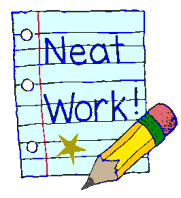 Practice your child’s Word Study list for their test on Friday, March 24.  Practice Math Facts for their Math Facts Quiz on Thursday, March 23.For the next several weeks, each child will have differnet Math Facts tests in their Homework Packet according to what Facts test they still need to pass.  If your child did not pass one of our Math Facts tests in the past and had “Can retake another time” then they will have a Math Facts test paper from that test they didn’t pass. Please help them re-practice those facts for that week and on Thursday they will retake that test.  If your child has a Math Facts page that has mixed facts on it, then they have passed all the other Math Facts tests so far and will have Mixed Addition/Subtraction facts tests for the rest of the year.  The first week, next week (March 18-24) those who have passed all the other Math Facts tests will not have a Mixed Facts test in their packet and will have a week off.  Practice reading their leveled book in their Book in a Bag.   Please be sure to remember to make time for this homework practice each week.  All the students are now strong enough readers that they could read their books with an older person once during the week and independently 2-3 times.  Since they can read it independently, they could read it in the car on the way to an activity, on the bus, as a bedtime book, etc.  Please also remember to discuss the book with them to help them understand what they read and be prepared to talk about it in reading group. I am suggesting to them to read their Book in a Bag book as one of the Extra Activities options after they complete their Center work to help with reading it through the week.               Have a Fantastic Weekend Together! 